PLIER SES VÊTEMENTShttps://www.opensign.eu/FR/educational_sheet/90Catégorie d’âge : 6 -12 ansAuteurs:  Stăncioiu Anca MariaCompétences:Les élèves sauront plier correctement leurs vêtements.Les élèves  sauront garder leur garde-robe bien organisée.Les élèves  sauront comment trier les vêtements en catégories.Les élèves  développeront des compétences personnelles et développeront leur autonomie.Compétences relatives aux programmes européens : http://eur-lex.europa.eu/legal-content/FR/TXT/?uri=LEGISSUM%3Ac11090L'évaluation formative :Expliquer les étapes à suivre pour plier correctement ses vêtements.Trier les vêtements par catégories.L'évaluation sommative :Organiser les vêtements pliés dans le placard.Liste de vocabulaires spécifiques / Mots-clés :Vêtements, garde-robe, pantalon, t-shirt, chemisier, chemise, short, robe, jupe, veste, pull, chapeau, gants, plier, organiser, trier, désordre.Courte description de la progression pédagogique/scénario :L'enseignant et les élèves regardent le film "Plier ses vêtements". On demande aux élèves s’ils savent comment plier les vêtements et garder leur placard bien rangé. L'enseignant présente ensuite un placard mal rangé et le vide. L'enseignant montre les vêtements et signe chaque article. Les élèves signent les éléments affichés. On demande aux enfants s’ils se souviennent du film, de la bonne façon de plier les vêtements. Ils regardent le film à nouveau. Un élève peut expliquer les étapes à suivre pour plier correctement ses vêtements et un autre élève peut les trier par catégories. Les enfants pratiquent le pliage et le tri des vêtements. Les élèves peuvent ensuite remettre les vêtements dans le placard de la bonne manière. L'enseignant remet la fiche pédagogique aux élèves. Ils complèteront la fiche pédagogique. L'enseignant accompagne les élèves.Matériel nécessaire / Exigences techniques :Vêtements, armoire, fiche pédagogique, ordinateur portable, télévision.Focus sur la langue des signes : Signer le nouveau vocabulaire, signer les éléments utilisés pour réaliser cette activité, signer les étapes.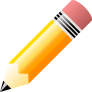 1.  Entoure les vêtements.	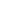 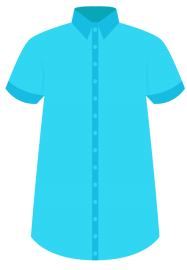 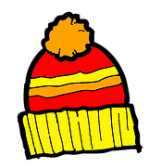 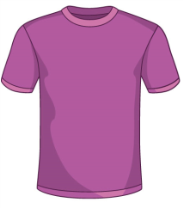 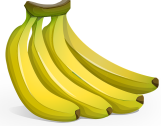 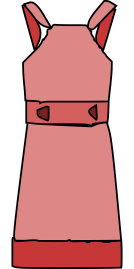 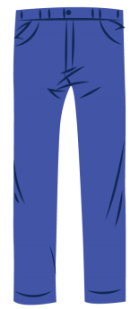 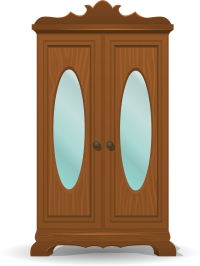 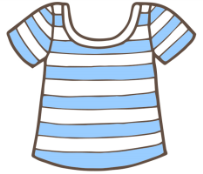 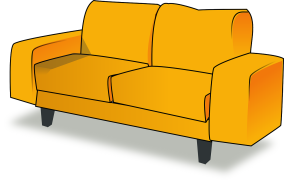 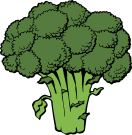 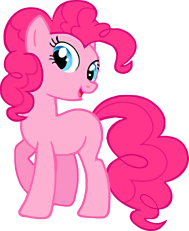 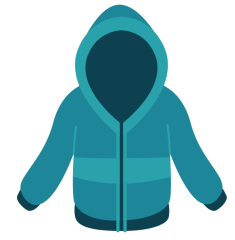 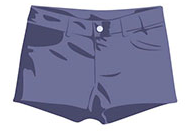 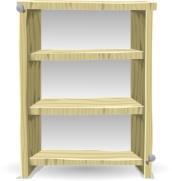 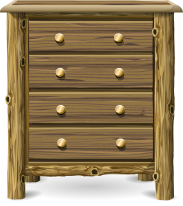 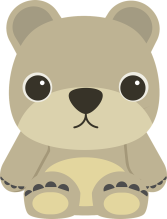 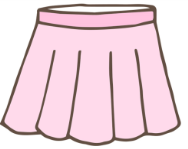 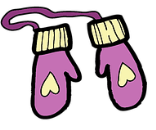 2. Associe les images.                       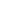 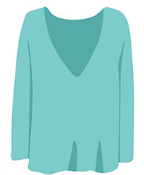 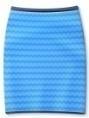 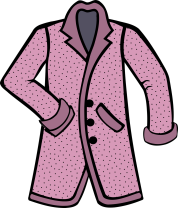 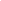 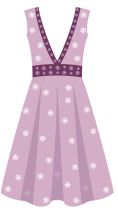 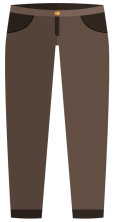 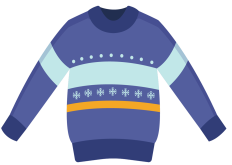 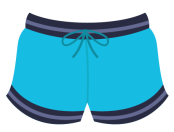 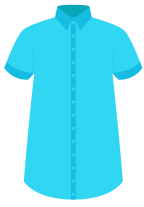 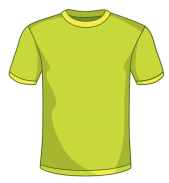 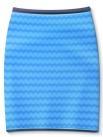 3.  Trie les vêtements par les habitudes des femmes ou des hommes.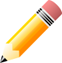 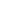 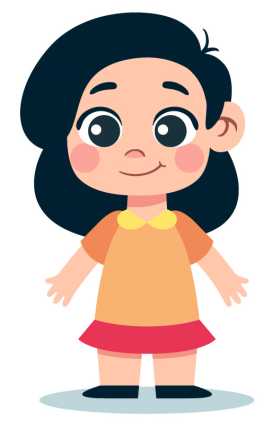 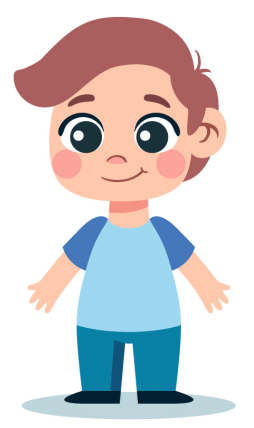 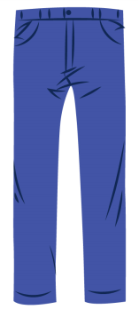 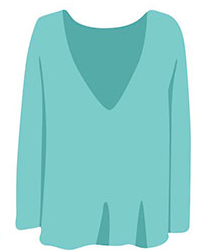 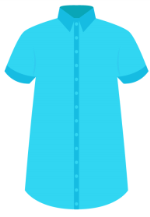 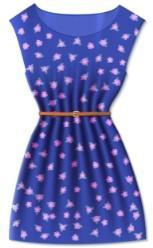 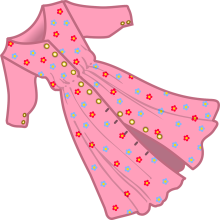 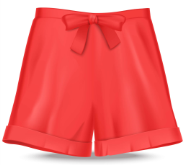 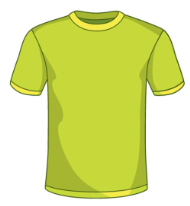 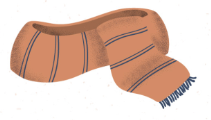 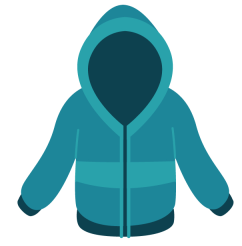 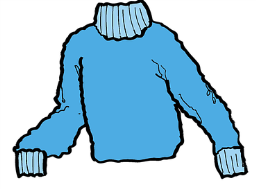 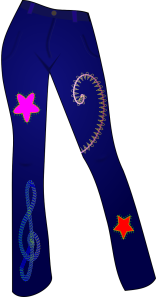 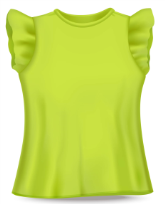 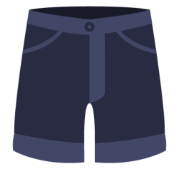 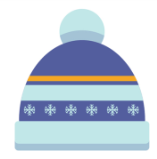 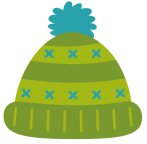 4.  Trie les vêtements par météo. 	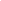 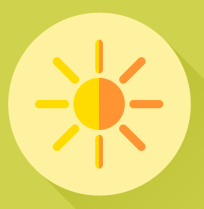 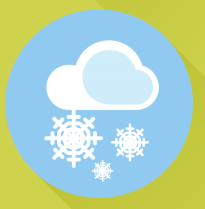 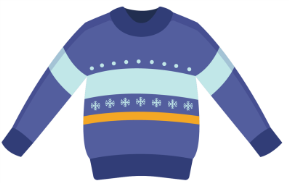 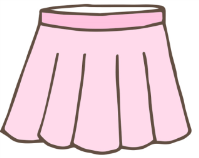 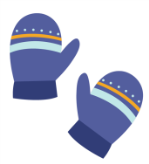 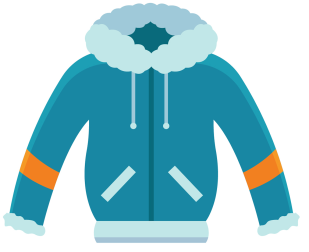 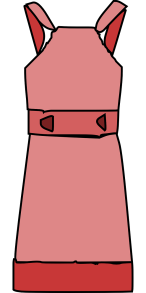 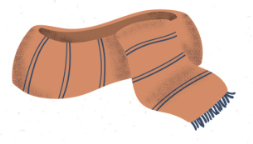 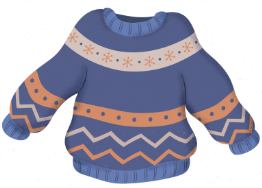 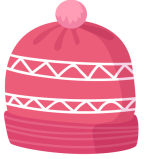 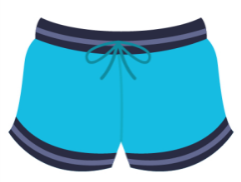 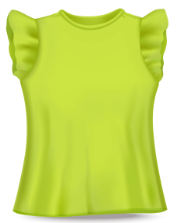 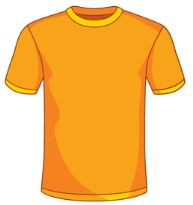 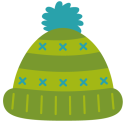 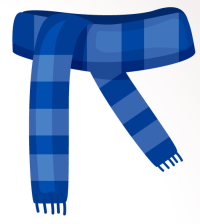 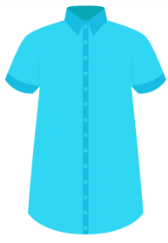 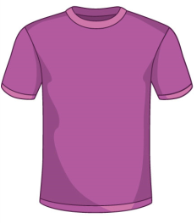 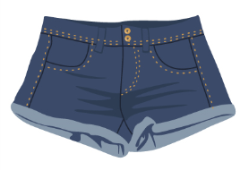 5. Trie les vêtements par catégorie.	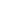 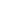 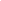 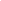 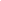 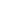 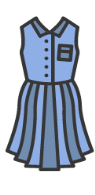 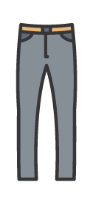 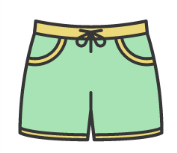 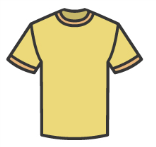 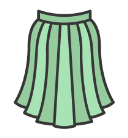 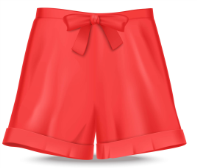 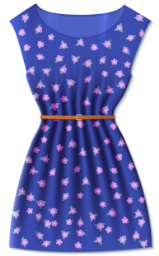 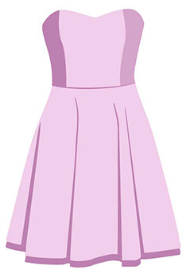 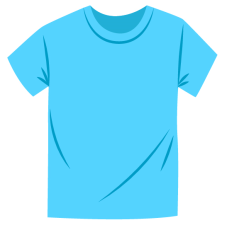 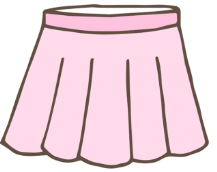 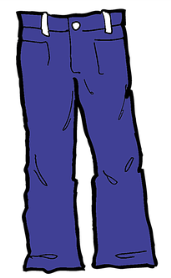 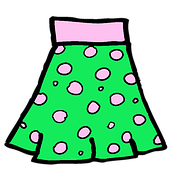 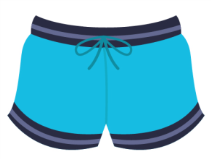 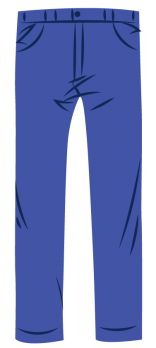 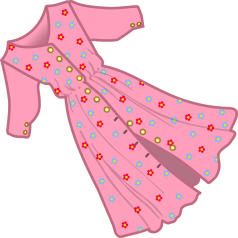 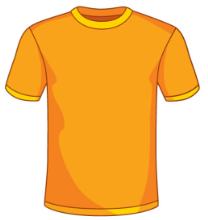 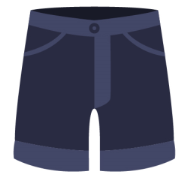 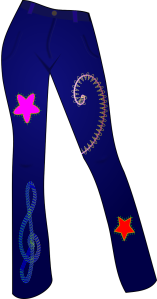 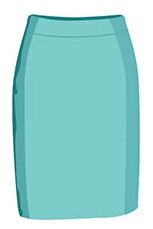 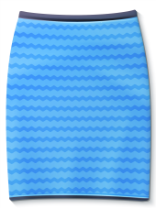 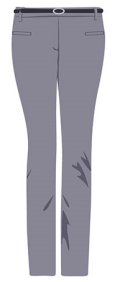 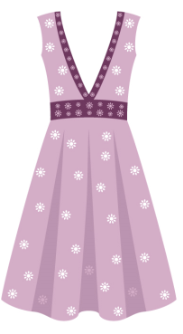 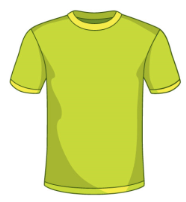 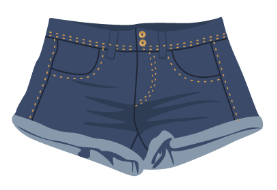 6. Fais correspondre l'image avec le mot correct.Pantalon                                                                                                                      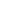 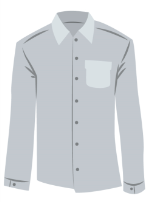 Robe	T-shirt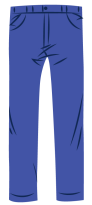 PullJupe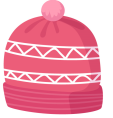 Couvre-têteBlouseVeste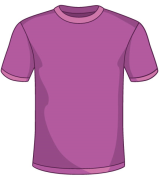 Chemise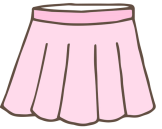 Shorts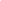 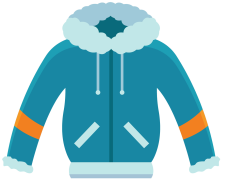 7. Rechercher les mots pour les images dans la boîte.      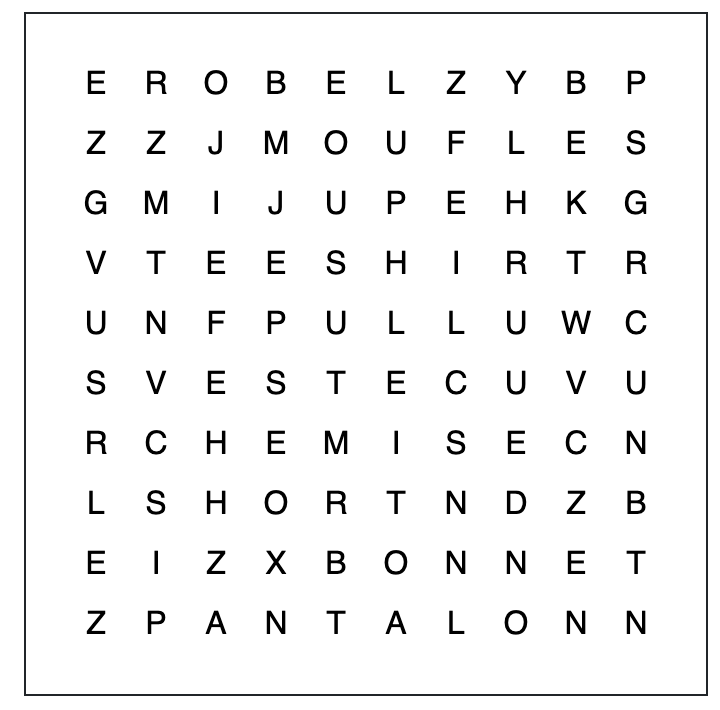 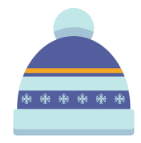 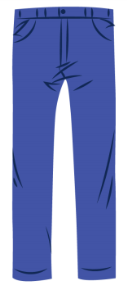 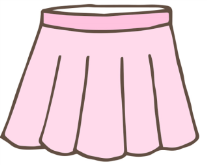 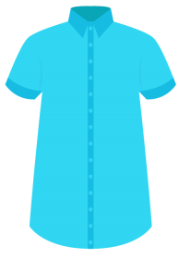 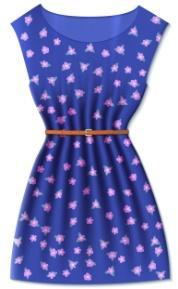 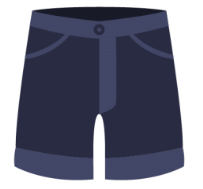 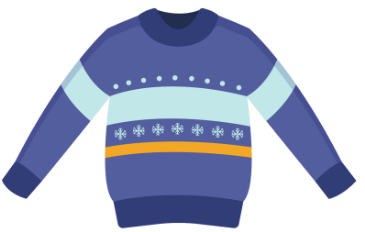 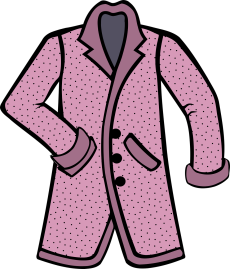 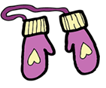 8. Numérote les étapes dans le bon ordre. 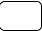 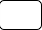 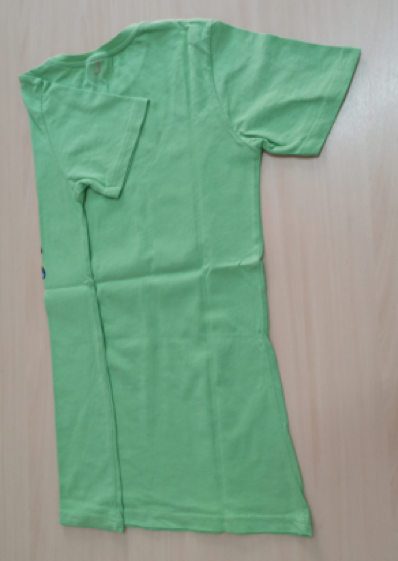 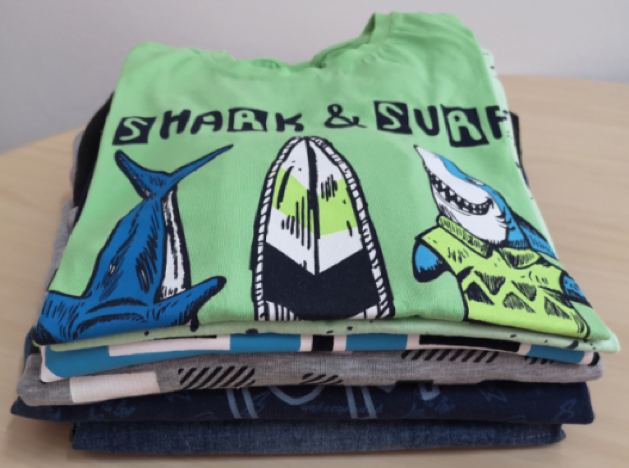 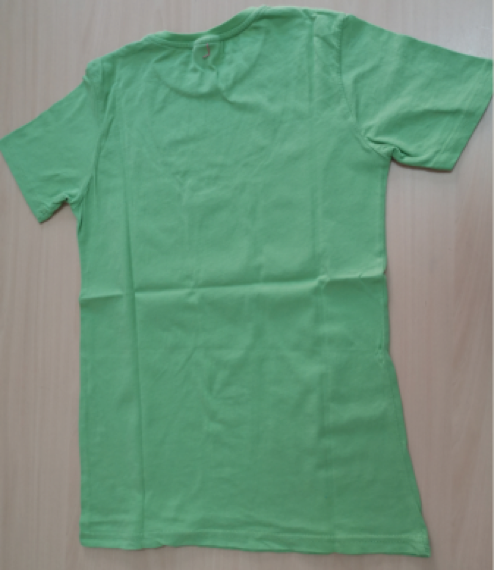 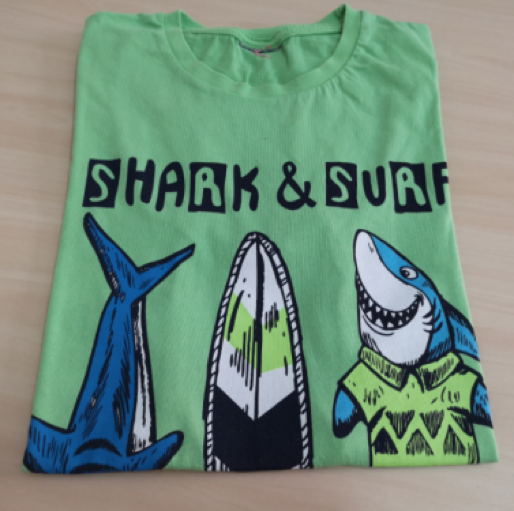 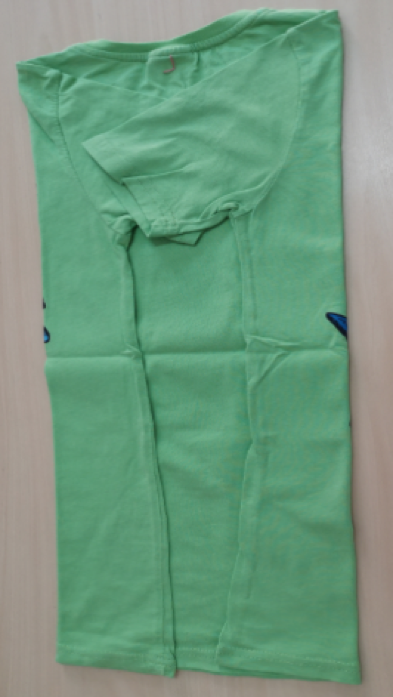 